Publicado en Málaga el 27/02/2024 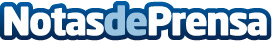 ADARVE Jardines y Paisajismo colabora con CEDEC con el objetivo de afianzar su crecimientoADARVE Jardines y Paisajismo es una empresa ubicada en Benahavis (Málaga) cuya actividad profesional está enfocada al diseño, construcción y mantenimiento de jardines y experiencias paisajísticas a medidaDatos de contacto:Pere TerésGabinete de prensa CEDEC930330101Nota de prensa publicada en: https://www.notasdeprensa.es/adarve-jardines-y-paisajismo-colabora-con Categorias: Nacional Finanzas Andalucia Arquitectura Actualidad Empresarial http://www.notasdeprensa.es